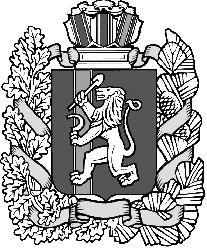 Дзержинский сельский Совет депутатовДзержинского района Красноярского краяРЕШЕНИЕ с. Дзержинское22.11.2018                                                                                                  №20-120рОб установлении срока рассрочки приобретаемого субъектами малого и среднего предпринимательства арендуемого ими недвижимого имущества, находящегося в муниципальной собственности, при реализации преимущественного права на приобретение такого имущества      В соответствии с Федеральным законом от 06.10.2003 № 131-ФЗ «Об общих принципах организации местного самоуправления в Российской Федерации», на основании пункта 1 статьи 5 Федерального закона от 22.07.2008 N 159-ФЗ (ред. от 03.07.2018) "Об особенностях отчуждения недвижимого имущества, находящегося в государственной или в муниципальной собственности и арендуемого субъектами малого и среднего предпринимательства, и о внесении изменений в отдельные законодательные акты Российской Федерации", руководствуясь статьей  22 Устава муниципального образования Дзержинского сельсовета  Дзержинского района  Красноярского края, Дзержинский сельский Совет депутатов РЕШИЛ:     1.Установить, что срок рассрочки приобретаемого субъектами малого и среднего предпринимательства арендуемого ими недвижимого имущества, находящегося в муниципальной собственности Дзержинского сельсовета, при реализации преимущественного права на приобретение такого имущества составляет 5 (пять) лет.     2. Контроль за исполнением настоящего решения возложить на главу сельсовета А. И. Сонич.     3. Решение вступает в силу день, следующий за днем его официального опубликования в районной газете «Дзержинец».Председатель сельского Совета депутатов                                       Г. В. ЗайцеваГлава  сельсовета                                                                                  А. И. Сонич